DOBROVOLNÉ OTÁZKY PRO PŘÍŠERKY                         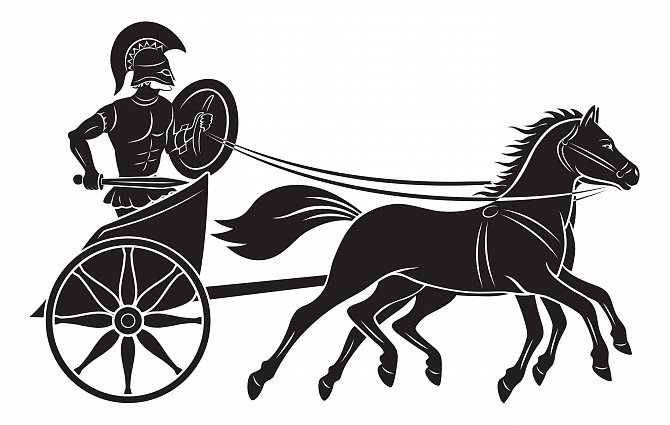 STAROVĚKÉ OLYMPIJSKÉ HRY Kde najdeš horu Olymp a město Athény?Podle čeho nebo koho se jmenují olympijské hry?     3. Co obdržel vítěz starověké olympiády?    4. Mohli závodit i ženy?    5. V jakých disciplínách závodili? 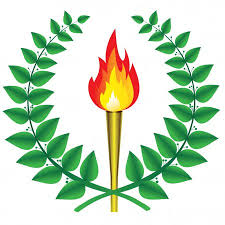 